«РАЗВИВАЙКА» - индивидуальные занятия, направленные на выравнивание психофизического и речевого развития ребёнка, обеспечение его всестороннего гармоничного развития.Модуль «Развивайка» представляет собой комплекс развивающих образовательных ситуаций, сочетающих в себе коррекционно-развивающие упражнения с разнообразным познавательным материалом.  Спецификой организации процесса  является обязательное наличие предметно-практической деятельности при изучении любой темы. Образовательные задачи ставятся с постепенным усложнением деятельности: от максимальной развернутости практических действий, опоры на образец, к умению опираться на наглядную модель и словесную инструкцию.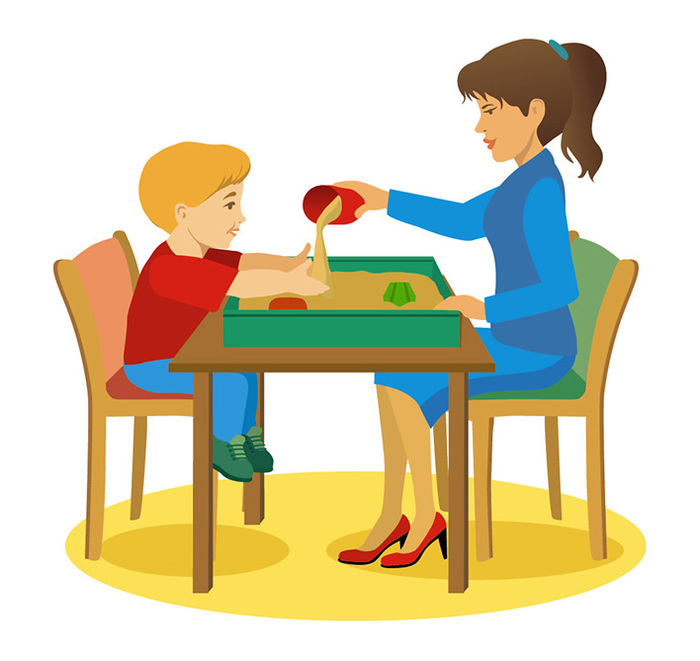 